		Pwyllgor Lles Llangrannog Welfare CommitteeMinutes of a Meeting on Thursday 13 December 20181. Present: Kat Dawes, Clive Bullock, Paul Dawes, Cynyr Ifan, Gari Jones, Guto Jenkins, Adrian Brice, Kate Reed, Helena Boyesen, Anne-Marie Bollen. 2. Apologies: Sioned Jones, Pob Thomas, Ricky Rowsell 3. Minutes of the meeting on Thursday 8 November 2018 were agreed as correct. Proposed Gari, seconded Paul. 4. Matters Arising 4.1 (4.1) Defibrillator It will cost £480-500 for the defib to be mounted in a box outside. The Community Council will pay for this. Guto will communicate with Julian from Calonnau Cymru.4.2 (4.2) Missing streetlight (end of the carpark) and the too-bright streetlights. Ongoing with the Community Council; there is an issue with placement of the missing light. The brightness issue will be returned to the Community Council. 4.3 (4.3) Green Flag Award. Ongoing.4.4 (4.4) Llangrannog merchandise. We can look at a new design for next year and different products, once we have a report on how much was sold and funds raised.4.5 (4.5) Bottle bins and more frequent collection in carpark. The number to call is on the noticeboard. The more people ring up, the more the Council will take notice of the issue. 4.6 (4.6) The rubbish leaflet is being translated by Philippa Gibson. It will include information about dogs on the beach. We will meet with Community Council members and Andy to discuss this in the New Year.4.7 (4.7) Benches/Sianti cleanup. Work is ongoing on the benches.  4.8 (4.8) Pete and Jan Dobson leaving gift. Jane y Graig has been chosen to create a painting featuring the Shop. Cost to include framing. This should be done by the end of February.4.9 (4.9) The road up from Pen Rhip (C1159) will be resurfaced by the end of the financial year. While this is being worked on we could highlight that the drainage around Pen Rhip hairpin needs work.4.10 (4.10) Memorial garden plaque for Sandy Denny. Research into her connection with the village is ongoing. 4.11 (4.11) Disputed area of land by the Ship Inn. The Ship’s owner sent a letter to the Community Council which we will request to see. There is also Land Registry documentation available. The Community Council has invited Anthony to a meeting; we would like to be represented at this.4.12 (4.12) Bica Byw. There is a meeting Tuesday 18th December. Helena hand the documentation about previous Capel Crannog studies to Kat.4.13 (4.13) The decking built over the stream next to Manorafon extends further than halfway. This is with solicitors. 4.14 (4.14) Jean Darbey. Gerry to email Tanya re. having plaque in the Garden. Ongoing. 4.15 (4.15) Invasive species. We plan to tackle this in Feb/March. 4.16 (4.16) Over 60s Christmas Dinner. The dinner was a great success and many people sent their thanks. Jonathan Rees played the fiddle and led carols. Many thanks to Mike and the team. We will send thank-yous.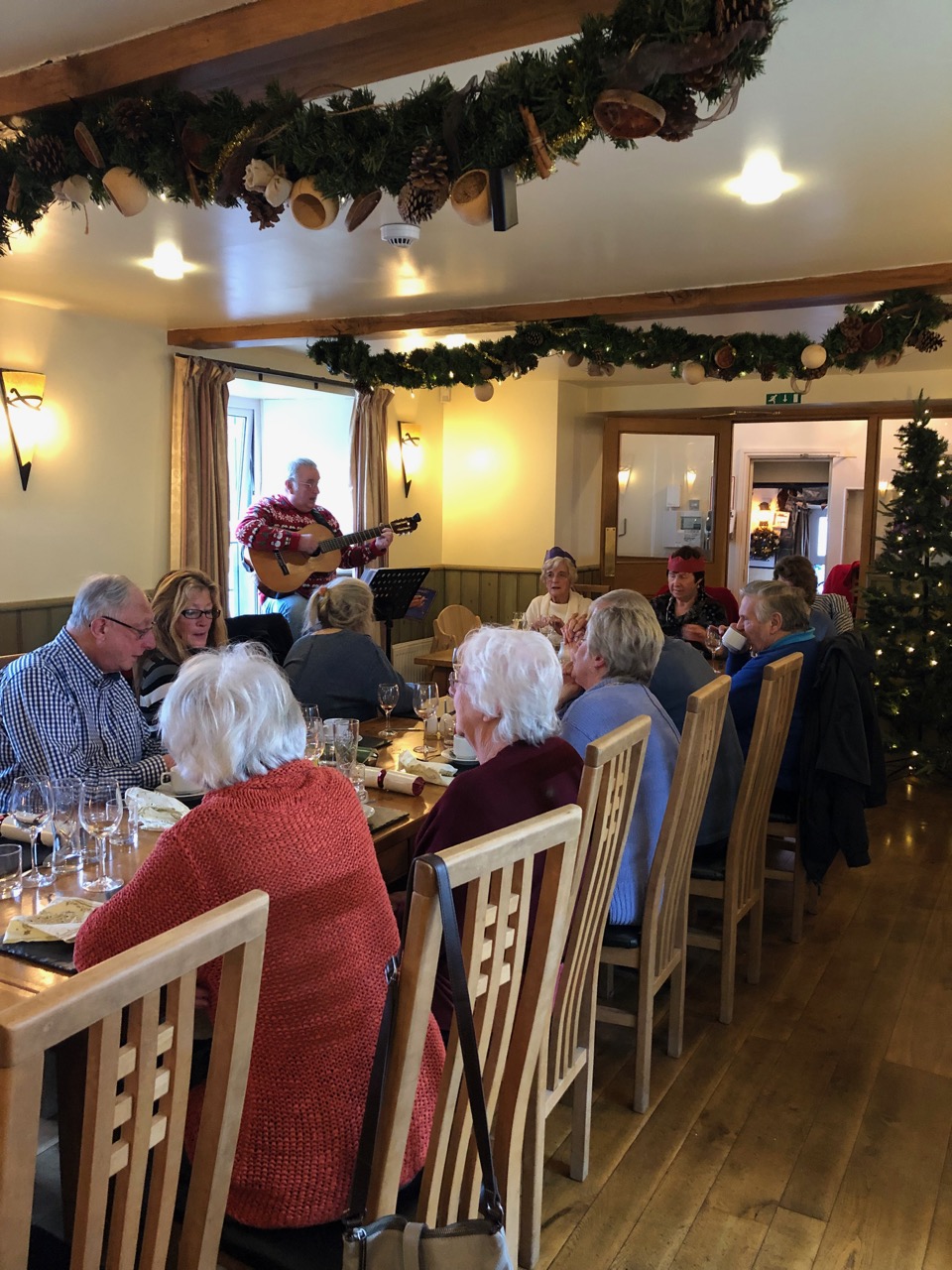 4.17 (6.1) Mari Lwyd. Jane Arrow proposes reviving this New Year tradition. We are keen to support. We will buy the kit to make a horse’s head, hold a workshop and publicise locally. 12 January. 4.18 (6.2) Pen Rhip landslide. Warning tape has been put up. We will keep an eye on the situation; it may be that it needs proper fencing and signs. The volume of water coming through the drainage pipe caused overspill, but it is working. See 4.9. 5 Correspondence6 AOB6.1 Congratulations to Kate Reed (and Huw) who are expecting a baby.  6.2 The council proposes to set height/width/weight restrictions for all the access roads to Llangrannog. The local businesses and Community Council have had this information and contacted the Council. 